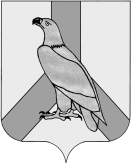 АДМИНИСТРАЦИЯДАЛЬНЕРЕЧЕНСКОГО ГОРОДСКОГО ОКРУГАПРИМОРСКОГО КРАЯПОСТАНОВЛЕНИЕ       «12»  августа  2020г           г. Дальнереченск                                 № 662Об утверждении Перечня товарных рынков и Плана мероприятий(«дорожной карты») по содействию развитию конкуренции в Дальнереченском  городском округе В соответствии со Стандартом развития конкуренции в субъектах Российской Федерации, утвержденным распоряжением Правительства Российской Федерации от 17 апреля 2019 года № 768-р, распоряжением Губернатора Приморского края от 27 июня 2019 года № 170-рг «О внедрении стандарта развития конкуренции в Приморском крае», руководствуясь Уставом Дальнереченского городского округа, администрация Дальнереченского городского округа ПОСТАНОВЛЯЕТ:1. Утвердить Перечень товарных рынков для содействия развитию конкуренции в Дальнереченском городском округе  (Приложение № 1 к настоящему постановлению).2. Утвердить План мероприятий («дорожную карту») по содействию развитию конкуренции в Дальнереченском городском округе  (Приложение № 2 к настоящему постановлению). 3. Постановление администрации от «19» декабря № 977 «Об утверждении Перечня товарных рынков и Плана мероприятий («дорожной карты») по содействию развитию конкуренции в Дальнереченском  городском округе» считать утратившим силу.3.Определить уполномоченным органом администрации Дальнереченского городского округа по содействию развитию конкуренции на территории Дальнереченского городского округа отдел экономики и прогнозирование администрации Дальнереченского городского округа.4. Ответственным исполнителям Плана мероприятий («дорожной карты») по содействию развитию конкуренции в Дальнереченском городском округе ежеквартально, в срок до 6 числа месяца, следующего за отчетным периодом, представлять в отдел экономики и прогнозировании администрации Дальнереченского городского округа информацию о ходе выполнения Плана.5. Отделу муниципальной службы, кадров и делопроизводства администрации Дальнереченского городского округа  настоящее постановление разместить на официальном сайте Дальнереченского городского округа.6. Постановление вступает в силу со дня его подписания.И. о главы администрацииДальнереченского городского округа                                            И.Г. Дзюба                                         Приложение № 1Утвержденпостановлением  администрацииДальнереченского городского округа от «12» августа 2020  № 662Перечень товарных рынков для содействия развитию конкуренции в Дальнереченском городском округеРынок услуг дошкольного образования.Рынок услуг дополнительного образования детей.Рынок услуг детского отдыха и оздоровления.Рынок психолого-педагогического сопровождения детей с ограниченными возможностями здоровья (для городских округов).Рынок выполнения работ по благоустройству городской среды.Рынок выполнения работ по содержанию и текущему ремонту общего имущества собственников помещений в многоквартирном доме.Рынок оказания услуг по перевозке пассажиров автомобильным транспортом по муниципальным маршрутам регулярных перевозок.Рынок строительства объектов капитального строительства, за исключением жилищного и дорожного строительства.Сфера наружной рекламы.                                                                                                                        Приложение № 2                                                                           Утвержденпостановлением администрации Дальнереченского городского округаот «12» августа 2020 №    662План мероприятий («дорожная карта»)по содействию развитию конкуренции в  Дальнереченском городском округе ОБЩЕЕ ОПИСАНИЕ ПЛАНА МЕРОПРИЯТИЙ («ДОРОЖНОЙ КРАТЫ»)Реализация Плана мероприятий «Дорожный карты» по содействию развития конкуренции на территории Дальнереченского городского округа на период 2019-2020 годы (далее – «Дорожная карта») направлена на улучшение конкурентной среды в Дальнереченском городском округе, развитие малого и среднего предпринимательства путем создания в рамках компетенции органов местного самоуправления благоприятных условий для развития конкуренции на приоритетных рынках городского округа, комплексное развитие экономики Дальнереченского городского округа.Предметом настоящей «Дорожной карты» являются направления развития конкуренции, которые имеют специальное, системное и существенное значение для развития конкуренции.Цели «Дорожной карты»:Создание благоприятной конкурентной среды;Содействие развитию конкурентной среды на предусмотренных «Дорожной картой» социально-значимых и приоритетных рынках городского округа;Создание условий для активации деятельности действующих хозяйствующих субъектов и для выхода на товарные рынки городского округа новых хозяйствующих субъектов, новых предпринимательских инициатив;Осуществление мер поддержки малого и среднего бизнеса на отдельных товарных рынках Дальнереченского городского округа;Повышение удовлетворенности потребителей качеством товаров и услуг на социально-значимых приоритетных рынках городского округа;Снижение административных барьеров, повышение информационной прозрачности деятельности органов местного самоуправления городского округа.ИНФОРМАЦИЯ ДЛЯ ФОРМИРОВАНИЯ ПЛПНП МЕРОПРИЯТИЙ («ДОРОЖНОЙ КАРТЫ») ПО СОДЕЙСТВИЮ РАЗВИТИЮ КОНКУРЕНЦИИМЕРОПРИЯТИЯ, НАПРАВЛЕННЫЕ НА РАЗВИТИЕ КОНКУРЕНЦИИ НА ТОВАРНЫХ РЫНКАХ ДАЛЬНЕРЕЧЕНСКОГО ГОРОДСКОГО ОКРУГАСИСТЕМНЫЕ МЕРОПРИЯТИЯ ПО СОДЕЙСТВИЮ КОНКУРЕНЦИИСоциально значимые и приоритетные рынки  Дальнереченского городского округаОтветственные исполнительные1. Рынок услуг дошкольного образованияУправление образования Дальнереченского городского округа2.Рынок услуг дополнительного образования детейУправление образования Дальнереченского городского округа3. Рынок услуг детского отдыха и оздоровленияУправление образования Дальнереченского городского округа4. Рынок психолого-педагогического сопровождения детей с ограниченными возможностями здоровьяУправление образования Дальнереченского городского округа5. Рынок выполнения работ по благоустройству городской средыМКУ «Управление жилищно-коммунального хозяйства Дальнереченского городского округа» (отдел жилищно-коммунального хозяйства, отдел благоустройства и дорожного хозяйства)6. Рынок выполнения работ по содержанию и текущему ремонту общего имущества собственников помещений в многоквартирном домеУправление ЖКХ Дальнереченского городского округа городского округа (отдел жилищно-коммунального хозяйства)7. Рынок оказания услуг по перевозке пассажиров автомобильным транспортом по муниципальным маршрутам регулярных перевозокМКУ «ХОЗУ Дальнереченского городского округа»8. Рынок строительства объектов капитального строительства, за исключением жилищного и дорожного строительстваОтдел архитектуры и градостроительства администрации Дальнереченского городского округа9. Сфера наружной рекламыОтдел архитектуры и градостроительства администрации  городского округаN п/пНаименование мероприятияСрок исполнения мероприятияНаименование показателяЕдиницы измеренияЦелевые значения показателяЦелевые значения показателяЦелевые значения показателяЦелевые значения показателяЦелевые значения показателяОтветственные исполнители (соисполнители)РезультатN п/пНаименование мероприятияСрок исполнения мероприятияНаименование показателяЕдиницы измерения20182019202020212022Ответственные исполнители (соисполнители)Результат1. Рынок услуг дошкольного образования1. Рынок услуг дошкольного образования1. Рынок услуг дошкольного образования1. Рынок услуг дошкольного образования1. Рынок услуг дошкольного образования1. Рынок услуг дошкольного образования1. Рынок услуг дошкольного образования1. Рынок услуг дошкольного образования1. Рынок услуг дошкольного образования1. Рынок услуг дошкольного образования1. Рынок услуг дошкольного образования1. Рынок услуг дошкольного образованияНа 01.09.2019 года система дошкольного образования в Дальнереченском городском округе - это  7 муниципальных дошкольных образовательных учреждений, два из которых расположены в сельской местности, различной видовой направленности. Успешно функционируют два детских сада общеразвивающего вида, пять центров развития ребенка. К числу безусловных приоритетов образовательной политики  администрации Дальнереченского городского округа и МКУ «Управление образования» относится увеличение охвата детей дошкольным образованием. На территории Дальнереченского городского округа зарегистрировано 2442 ребенка в возрасте от 0 до 7 лет. Детские сады закреплены за конкретными территориями и находятся в непосредственной близости от проживания семей, пользующихся услугами дошкольного образования. В настоящее время очередь на получение места в детском саду для детей в возрасте от 3 до 7 лет отсутствует. Услуги дошкольного образования получает 1297 детей, охват составляет 59,8% от общей численности детей от 1 до 7 лет. Родительская плата за содержание (присмотр и уход) ребенка в детском саду составляет 2 250 рублей в месяц.На 01.09.2019 года система дошкольного образования в Дальнереченском городском округе - это  7 муниципальных дошкольных образовательных учреждений, два из которых расположены в сельской местности, различной видовой направленности. Успешно функционируют два детских сада общеразвивающего вида, пять центров развития ребенка. К числу безусловных приоритетов образовательной политики  администрации Дальнереченского городского округа и МКУ «Управление образования» относится увеличение охвата детей дошкольным образованием. На территории Дальнереченского городского округа зарегистрировано 2442 ребенка в возрасте от 0 до 7 лет. Детские сады закреплены за конкретными территориями и находятся в непосредственной близости от проживания семей, пользующихся услугами дошкольного образования. В настоящее время очередь на получение места в детском саду для детей в возрасте от 3 до 7 лет отсутствует. Услуги дошкольного образования получает 1297 детей, охват составляет 59,8% от общей численности детей от 1 до 7 лет. Родительская плата за содержание (присмотр и уход) ребенка в детском саду составляет 2 250 рублей в месяц.На 01.09.2019 года система дошкольного образования в Дальнереченском городском округе - это  7 муниципальных дошкольных образовательных учреждений, два из которых расположены в сельской местности, различной видовой направленности. Успешно функционируют два детских сада общеразвивающего вида, пять центров развития ребенка. К числу безусловных приоритетов образовательной политики  администрации Дальнереченского городского округа и МКУ «Управление образования» относится увеличение охвата детей дошкольным образованием. На территории Дальнереченского городского округа зарегистрировано 2442 ребенка в возрасте от 0 до 7 лет. Детские сады закреплены за конкретными территориями и находятся в непосредственной близости от проживания семей, пользующихся услугами дошкольного образования. В настоящее время очередь на получение места в детском саду для детей в возрасте от 3 до 7 лет отсутствует. Услуги дошкольного образования получает 1297 детей, охват составляет 59,8% от общей численности детей от 1 до 7 лет. Родительская плата за содержание (присмотр и уход) ребенка в детском саду составляет 2 250 рублей в месяц.На 01.09.2019 года система дошкольного образования в Дальнереченском городском округе - это  7 муниципальных дошкольных образовательных учреждений, два из которых расположены в сельской местности, различной видовой направленности. Успешно функционируют два детских сада общеразвивающего вида, пять центров развития ребенка. К числу безусловных приоритетов образовательной политики  администрации Дальнереченского городского округа и МКУ «Управление образования» относится увеличение охвата детей дошкольным образованием. На территории Дальнереченского городского округа зарегистрировано 2442 ребенка в возрасте от 0 до 7 лет. Детские сады закреплены за конкретными территориями и находятся в непосредственной близости от проживания семей, пользующихся услугами дошкольного образования. В настоящее время очередь на получение места в детском саду для детей в возрасте от 3 до 7 лет отсутствует. Услуги дошкольного образования получает 1297 детей, охват составляет 59,8% от общей численности детей от 1 до 7 лет. Родительская плата за содержание (присмотр и уход) ребенка в детском саду составляет 2 250 рублей в месяц.На 01.09.2019 года система дошкольного образования в Дальнереченском городском округе - это  7 муниципальных дошкольных образовательных учреждений, два из которых расположены в сельской местности, различной видовой направленности. Успешно функционируют два детских сада общеразвивающего вида, пять центров развития ребенка. К числу безусловных приоритетов образовательной политики  администрации Дальнереченского городского округа и МКУ «Управление образования» относится увеличение охвата детей дошкольным образованием. На территории Дальнереченского городского округа зарегистрировано 2442 ребенка в возрасте от 0 до 7 лет. Детские сады закреплены за конкретными территориями и находятся в непосредственной близости от проживания семей, пользующихся услугами дошкольного образования. В настоящее время очередь на получение места в детском саду для детей в возрасте от 3 до 7 лет отсутствует. Услуги дошкольного образования получает 1297 детей, охват составляет 59,8% от общей численности детей от 1 до 7 лет. Родительская плата за содержание (присмотр и уход) ребенка в детском саду составляет 2 250 рублей в месяц.На 01.09.2019 года система дошкольного образования в Дальнереченском городском округе - это  7 муниципальных дошкольных образовательных учреждений, два из которых расположены в сельской местности, различной видовой направленности. Успешно функционируют два детских сада общеразвивающего вида, пять центров развития ребенка. К числу безусловных приоритетов образовательной политики  администрации Дальнереченского городского округа и МКУ «Управление образования» относится увеличение охвата детей дошкольным образованием. На территории Дальнереченского городского округа зарегистрировано 2442 ребенка в возрасте от 0 до 7 лет. Детские сады закреплены за конкретными территориями и находятся в непосредственной близости от проживания семей, пользующихся услугами дошкольного образования. В настоящее время очередь на получение места в детском саду для детей в возрасте от 3 до 7 лет отсутствует. Услуги дошкольного образования получает 1297 детей, охват составляет 59,8% от общей численности детей от 1 до 7 лет. Родительская плата за содержание (присмотр и уход) ребенка в детском саду составляет 2 250 рублей в месяц.На 01.09.2019 года система дошкольного образования в Дальнереченском городском округе - это  7 муниципальных дошкольных образовательных учреждений, два из которых расположены в сельской местности, различной видовой направленности. Успешно функционируют два детских сада общеразвивающего вида, пять центров развития ребенка. К числу безусловных приоритетов образовательной политики  администрации Дальнереченского городского округа и МКУ «Управление образования» относится увеличение охвата детей дошкольным образованием. На территории Дальнереченского городского округа зарегистрировано 2442 ребенка в возрасте от 0 до 7 лет. Детские сады закреплены за конкретными территориями и находятся в непосредственной близости от проживания семей, пользующихся услугами дошкольного образования. В настоящее время очередь на получение места в детском саду для детей в возрасте от 3 до 7 лет отсутствует. Услуги дошкольного образования получает 1297 детей, охват составляет 59,8% от общей численности детей от 1 до 7 лет. Родительская плата за содержание (присмотр и уход) ребенка в детском саду составляет 2 250 рублей в месяц.На 01.09.2019 года система дошкольного образования в Дальнереченском городском округе - это  7 муниципальных дошкольных образовательных учреждений, два из которых расположены в сельской местности, различной видовой направленности. Успешно функционируют два детских сада общеразвивающего вида, пять центров развития ребенка. К числу безусловных приоритетов образовательной политики  администрации Дальнереченского городского округа и МКУ «Управление образования» относится увеличение охвата детей дошкольным образованием. На территории Дальнереченского городского округа зарегистрировано 2442 ребенка в возрасте от 0 до 7 лет. Детские сады закреплены за конкретными территориями и находятся в непосредственной близости от проживания семей, пользующихся услугами дошкольного образования. В настоящее время очередь на получение места в детском саду для детей в возрасте от 3 до 7 лет отсутствует. Услуги дошкольного образования получает 1297 детей, охват составляет 59,8% от общей численности детей от 1 до 7 лет. Родительская плата за содержание (присмотр и уход) ребенка в детском саду составляет 2 250 рублей в месяц.На 01.09.2019 года система дошкольного образования в Дальнереченском городском округе - это  7 муниципальных дошкольных образовательных учреждений, два из которых расположены в сельской местности, различной видовой направленности. Успешно функционируют два детских сада общеразвивающего вида, пять центров развития ребенка. К числу безусловных приоритетов образовательной политики  администрации Дальнереченского городского округа и МКУ «Управление образования» относится увеличение охвата детей дошкольным образованием. На территории Дальнереченского городского округа зарегистрировано 2442 ребенка в возрасте от 0 до 7 лет. Детские сады закреплены за конкретными территориями и находятся в непосредственной близости от проживания семей, пользующихся услугами дошкольного образования. В настоящее время очередь на получение места в детском саду для детей в возрасте от 3 до 7 лет отсутствует. Услуги дошкольного образования получает 1297 детей, охват составляет 59,8% от общей численности детей от 1 до 7 лет. Родительская плата за содержание (присмотр и уход) ребенка в детском саду составляет 2 250 рублей в месяц.На 01.09.2019 года система дошкольного образования в Дальнереченском городском округе - это  7 муниципальных дошкольных образовательных учреждений, два из которых расположены в сельской местности, различной видовой направленности. Успешно функционируют два детских сада общеразвивающего вида, пять центров развития ребенка. К числу безусловных приоритетов образовательной политики  администрации Дальнереченского городского округа и МКУ «Управление образования» относится увеличение охвата детей дошкольным образованием. На территории Дальнереченского городского округа зарегистрировано 2442 ребенка в возрасте от 0 до 7 лет. Детские сады закреплены за конкретными территориями и находятся в непосредственной близости от проживания семей, пользующихся услугами дошкольного образования. В настоящее время очередь на получение места в детском саду для детей в возрасте от 3 до 7 лет отсутствует. Услуги дошкольного образования получает 1297 детей, охват составляет 59,8% от общей численности детей от 1 до 7 лет. Родительская плата за содержание (присмотр и уход) ребенка в детском саду составляет 2 250 рублей в месяц.На 01.09.2019 года система дошкольного образования в Дальнереченском городском округе - это  7 муниципальных дошкольных образовательных учреждений, два из которых расположены в сельской местности, различной видовой направленности. Успешно функционируют два детских сада общеразвивающего вида, пять центров развития ребенка. К числу безусловных приоритетов образовательной политики  администрации Дальнереченского городского округа и МКУ «Управление образования» относится увеличение охвата детей дошкольным образованием. На территории Дальнереченского городского округа зарегистрировано 2442 ребенка в возрасте от 0 до 7 лет. Детские сады закреплены за конкретными территориями и находятся в непосредственной близости от проживания семей, пользующихся услугами дошкольного образования. В настоящее время очередь на получение места в детском саду для детей в возрасте от 3 до 7 лет отсутствует. Услуги дошкольного образования получает 1297 детей, охват составляет 59,8% от общей численности детей от 1 до 7 лет. Родительская плата за содержание (присмотр и уход) ребенка в детском саду составляет 2 250 рублей в месяц.На 01.09.2019 года система дошкольного образования в Дальнереченском городском округе - это  7 муниципальных дошкольных образовательных учреждений, два из которых расположены в сельской местности, различной видовой направленности. Успешно функционируют два детских сада общеразвивающего вида, пять центров развития ребенка. К числу безусловных приоритетов образовательной политики  администрации Дальнереченского городского округа и МКУ «Управление образования» относится увеличение охвата детей дошкольным образованием. На территории Дальнереченского городского округа зарегистрировано 2442 ребенка в возрасте от 0 до 7 лет. Детские сады закреплены за конкретными территориями и находятся в непосредственной близости от проживания семей, пользующихся услугами дошкольного образования. В настоящее время очередь на получение места в детском саду для детей в возрасте от 3 до 7 лет отсутствует. Услуги дошкольного образования получает 1297 детей, охват составляет 59,8% от общей численности детей от 1 до 7 лет. Родительская плата за содержание (присмотр и уход) ребенка в детском саду составляет 2 250 рублей в месяц.2.Рынок услуг дополнительного образования детей2.Рынок услуг дополнительного образования детей2.Рынок услуг дополнительного образования детей2.Рынок услуг дополнительного образования детей2.Рынок услуг дополнительного образования детей2.Рынок услуг дополнительного образования детей2.Рынок услуг дополнительного образования детей2.Рынок услуг дополнительного образования детей2.Рынок услуг дополнительного образования детей2.Рынок услуг дополнительного образования детей2.Рынок услуг дополнительного образования детей2.Рынок услуг дополнительного образования детейРеализация полномочия в области предоставления дополнительного образования осуществляется через функционирование МБОУ ДОД «Детско-юношеская спортивная школа». В учреждении функционирует 23 группы по 8 видам спорта (бокс, волейбол, самбо, тяжелая атлетика, хоккей, футбол, киокусинкай, смешанное боевое единоборство), в которых занимаются  390 (%) учащихся от 6 до 17 лет.Занятия по дополнительному образованию также организованы и в общеобразовательных учреждениях, кружковой работой занято 1199 учащихся. В целом дополнительным образованием охвачено 44 % учащихся школ.Реализация полномочия в области предоставления дополнительного образования осуществляется через функционирование МБОУ ДОД «Детско-юношеская спортивная школа». В учреждении функционирует 23 группы по 8 видам спорта (бокс, волейбол, самбо, тяжелая атлетика, хоккей, футбол, киокусинкай, смешанное боевое единоборство), в которых занимаются  390 (%) учащихся от 6 до 17 лет.Занятия по дополнительному образованию также организованы и в общеобразовательных учреждениях, кружковой работой занято 1199 учащихся. В целом дополнительным образованием охвачено 44 % учащихся школ.Реализация полномочия в области предоставления дополнительного образования осуществляется через функционирование МБОУ ДОД «Детско-юношеская спортивная школа». В учреждении функционирует 23 группы по 8 видам спорта (бокс, волейбол, самбо, тяжелая атлетика, хоккей, футбол, киокусинкай, смешанное боевое единоборство), в которых занимаются  390 (%) учащихся от 6 до 17 лет.Занятия по дополнительному образованию также организованы и в общеобразовательных учреждениях, кружковой работой занято 1199 учащихся. В целом дополнительным образованием охвачено 44 % учащихся школ.Реализация полномочия в области предоставления дополнительного образования осуществляется через функционирование МБОУ ДОД «Детско-юношеская спортивная школа». В учреждении функционирует 23 группы по 8 видам спорта (бокс, волейбол, самбо, тяжелая атлетика, хоккей, футбол, киокусинкай, смешанное боевое единоборство), в которых занимаются  390 (%) учащихся от 6 до 17 лет.Занятия по дополнительному образованию также организованы и в общеобразовательных учреждениях, кружковой работой занято 1199 учащихся. В целом дополнительным образованием охвачено 44 % учащихся школ.Реализация полномочия в области предоставления дополнительного образования осуществляется через функционирование МБОУ ДОД «Детско-юношеская спортивная школа». В учреждении функционирует 23 группы по 8 видам спорта (бокс, волейбол, самбо, тяжелая атлетика, хоккей, футбол, киокусинкай, смешанное боевое единоборство), в которых занимаются  390 (%) учащихся от 6 до 17 лет.Занятия по дополнительному образованию также организованы и в общеобразовательных учреждениях, кружковой работой занято 1199 учащихся. В целом дополнительным образованием охвачено 44 % учащихся школ.Реализация полномочия в области предоставления дополнительного образования осуществляется через функционирование МБОУ ДОД «Детско-юношеская спортивная школа». В учреждении функционирует 23 группы по 8 видам спорта (бокс, волейбол, самбо, тяжелая атлетика, хоккей, футбол, киокусинкай, смешанное боевое единоборство), в которых занимаются  390 (%) учащихся от 6 до 17 лет.Занятия по дополнительному образованию также организованы и в общеобразовательных учреждениях, кружковой работой занято 1199 учащихся. В целом дополнительным образованием охвачено 44 % учащихся школ.Реализация полномочия в области предоставления дополнительного образования осуществляется через функционирование МБОУ ДОД «Детско-юношеская спортивная школа». В учреждении функционирует 23 группы по 8 видам спорта (бокс, волейбол, самбо, тяжелая атлетика, хоккей, футбол, киокусинкай, смешанное боевое единоборство), в которых занимаются  390 (%) учащихся от 6 до 17 лет.Занятия по дополнительному образованию также организованы и в общеобразовательных учреждениях, кружковой работой занято 1199 учащихся. В целом дополнительным образованием охвачено 44 % учащихся школ.Реализация полномочия в области предоставления дополнительного образования осуществляется через функционирование МБОУ ДОД «Детско-юношеская спортивная школа». В учреждении функционирует 23 группы по 8 видам спорта (бокс, волейбол, самбо, тяжелая атлетика, хоккей, футбол, киокусинкай, смешанное боевое единоборство), в которых занимаются  390 (%) учащихся от 6 до 17 лет.Занятия по дополнительному образованию также организованы и в общеобразовательных учреждениях, кружковой работой занято 1199 учащихся. В целом дополнительным образованием охвачено 44 % учащихся школ.Реализация полномочия в области предоставления дополнительного образования осуществляется через функционирование МБОУ ДОД «Детско-юношеская спортивная школа». В учреждении функционирует 23 группы по 8 видам спорта (бокс, волейбол, самбо, тяжелая атлетика, хоккей, футбол, киокусинкай, смешанное боевое единоборство), в которых занимаются  390 (%) учащихся от 6 до 17 лет.Занятия по дополнительному образованию также организованы и в общеобразовательных учреждениях, кружковой работой занято 1199 учащихся. В целом дополнительным образованием охвачено 44 % учащихся школ.Реализация полномочия в области предоставления дополнительного образования осуществляется через функционирование МБОУ ДОД «Детско-юношеская спортивная школа». В учреждении функционирует 23 группы по 8 видам спорта (бокс, волейбол, самбо, тяжелая атлетика, хоккей, футбол, киокусинкай, смешанное боевое единоборство), в которых занимаются  390 (%) учащихся от 6 до 17 лет.Занятия по дополнительному образованию также организованы и в общеобразовательных учреждениях, кружковой работой занято 1199 учащихся. В целом дополнительным образованием охвачено 44 % учащихся школ.Реализация полномочия в области предоставления дополнительного образования осуществляется через функционирование МБОУ ДОД «Детско-юношеская спортивная школа». В учреждении функционирует 23 группы по 8 видам спорта (бокс, волейбол, самбо, тяжелая атлетика, хоккей, футбол, киокусинкай, смешанное боевое единоборство), в которых занимаются  390 (%) учащихся от 6 до 17 лет.Занятия по дополнительному образованию также организованы и в общеобразовательных учреждениях, кружковой работой занято 1199 учащихся. В целом дополнительным образованием охвачено 44 % учащихся школ.Реализация полномочия в области предоставления дополнительного образования осуществляется через функционирование МБОУ ДОД «Детско-юношеская спортивная школа». В учреждении функционирует 23 группы по 8 видам спорта (бокс, волейбол, самбо, тяжелая атлетика, хоккей, футбол, киокусинкай, смешанное боевое единоборство), в которых занимаются  390 (%) учащихся от 6 до 17 лет.Занятия по дополнительному образованию также организованы и в общеобразовательных учреждениях, кружковой работой занято 1199 учащихся. В целом дополнительным образованием охвачено 44 % учащихся школ.3. Рынок услуг детского отдыха и оздоровления3. Рынок услуг детского отдыха и оздоровления3. Рынок услуг детского отдыха и оздоровления3. Рынок услуг детского отдыха и оздоровления3. Рынок услуг детского отдыха и оздоровления3. Рынок услуг детского отдыха и оздоровления3. Рынок услуг детского отдыха и оздоровления3. Рынок услуг детского отдыха и оздоровления3. Рынок услуг детского отдыха и оздоровления3. Рынок услуг детского отдыха и оздоровления3. Рынок услуг детского отдыха и оздоровления3. Рынок услуг детского отдыха и оздоровленияОрганизация отдыха, оздоровления, занятости детей и подростков Приморского края является одним из приоритетных направлений социальной политики края, цель которой - реализация государственных мероприятий в области защиты детства, создание необходимых условий для организации отдыха и оздоровления детей и подростков, обеспечение их занятости в период каникул. Мероприятия, направленные на совершенствование и развитие системы организации отдыха, оздоровления и занятости детей и подростков Приморского края, реализуются в рамках муниципальной программы Дальнереченского городского округа "Развитие образования Дальнереченского городского округа" на 2018 - 2021 годы, утвержденной постановлением администрации Дальнереченского городского округа от 26.10.2017 № 828.В Дальнереченского городском округе 5 пришкольных лагерей с дневным пребыванием детей, оказывает услуги по организации отдыха и оздоровления.Организация отдыха, оздоровления, занятости детей и подростков Приморского края является одним из приоритетных направлений социальной политики края, цель которой - реализация государственных мероприятий в области защиты детства, создание необходимых условий для организации отдыха и оздоровления детей и подростков, обеспечение их занятости в период каникул. Мероприятия, направленные на совершенствование и развитие системы организации отдыха, оздоровления и занятости детей и подростков Приморского края, реализуются в рамках муниципальной программы Дальнереченского городского округа "Развитие образования Дальнереченского городского округа" на 2018 - 2021 годы, утвержденной постановлением администрации Дальнереченского городского округа от 26.10.2017 № 828.В Дальнереченского городском округе 5 пришкольных лагерей с дневным пребыванием детей, оказывает услуги по организации отдыха и оздоровления.Организация отдыха, оздоровления, занятости детей и подростков Приморского края является одним из приоритетных направлений социальной политики края, цель которой - реализация государственных мероприятий в области защиты детства, создание необходимых условий для организации отдыха и оздоровления детей и подростков, обеспечение их занятости в период каникул. Мероприятия, направленные на совершенствование и развитие системы организации отдыха, оздоровления и занятости детей и подростков Приморского края, реализуются в рамках муниципальной программы Дальнереченского городского округа "Развитие образования Дальнереченского городского округа" на 2018 - 2021 годы, утвержденной постановлением администрации Дальнереченского городского округа от 26.10.2017 № 828.В Дальнереченского городском округе 5 пришкольных лагерей с дневным пребыванием детей, оказывает услуги по организации отдыха и оздоровления.Организация отдыха, оздоровления, занятости детей и подростков Приморского края является одним из приоритетных направлений социальной политики края, цель которой - реализация государственных мероприятий в области защиты детства, создание необходимых условий для организации отдыха и оздоровления детей и подростков, обеспечение их занятости в период каникул. Мероприятия, направленные на совершенствование и развитие системы организации отдыха, оздоровления и занятости детей и подростков Приморского края, реализуются в рамках муниципальной программы Дальнереченского городского округа "Развитие образования Дальнереченского городского округа" на 2018 - 2021 годы, утвержденной постановлением администрации Дальнереченского городского округа от 26.10.2017 № 828.В Дальнереченского городском округе 5 пришкольных лагерей с дневным пребыванием детей, оказывает услуги по организации отдыха и оздоровления.Организация отдыха, оздоровления, занятости детей и подростков Приморского края является одним из приоритетных направлений социальной политики края, цель которой - реализация государственных мероприятий в области защиты детства, создание необходимых условий для организации отдыха и оздоровления детей и подростков, обеспечение их занятости в период каникул. Мероприятия, направленные на совершенствование и развитие системы организации отдыха, оздоровления и занятости детей и подростков Приморского края, реализуются в рамках муниципальной программы Дальнереченского городского округа "Развитие образования Дальнереченского городского округа" на 2018 - 2021 годы, утвержденной постановлением администрации Дальнереченского городского округа от 26.10.2017 № 828.В Дальнереченского городском округе 5 пришкольных лагерей с дневным пребыванием детей, оказывает услуги по организации отдыха и оздоровления.Организация отдыха, оздоровления, занятости детей и подростков Приморского края является одним из приоритетных направлений социальной политики края, цель которой - реализация государственных мероприятий в области защиты детства, создание необходимых условий для организации отдыха и оздоровления детей и подростков, обеспечение их занятости в период каникул. Мероприятия, направленные на совершенствование и развитие системы организации отдыха, оздоровления и занятости детей и подростков Приморского края, реализуются в рамках муниципальной программы Дальнереченского городского округа "Развитие образования Дальнереченского городского округа" на 2018 - 2021 годы, утвержденной постановлением администрации Дальнереченского городского округа от 26.10.2017 № 828.В Дальнереченского городском округе 5 пришкольных лагерей с дневным пребыванием детей, оказывает услуги по организации отдыха и оздоровления.Организация отдыха, оздоровления, занятости детей и подростков Приморского края является одним из приоритетных направлений социальной политики края, цель которой - реализация государственных мероприятий в области защиты детства, создание необходимых условий для организации отдыха и оздоровления детей и подростков, обеспечение их занятости в период каникул. Мероприятия, направленные на совершенствование и развитие системы организации отдыха, оздоровления и занятости детей и подростков Приморского края, реализуются в рамках муниципальной программы Дальнереченского городского округа "Развитие образования Дальнереченского городского округа" на 2018 - 2021 годы, утвержденной постановлением администрации Дальнереченского городского округа от 26.10.2017 № 828.В Дальнереченского городском округе 5 пришкольных лагерей с дневным пребыванием детей, оказывает услуги по организации отдыха и оздоровления.Организация отдыха, оздоровления, занятости детей и подростков Приморского края является одним из приоритетных направлений социальной политики края, цель которой - реализация государственных мероприятий в области защиты детства, создание необходимых условий для организации отдыха и оздоровления детей и подростков, обеспечение их занятости в период каникул. Мероприятия, направленные на совершенствование и развитие системы организации отдыха, оздоровления и занятости детей и подростков Приморского края, реализуются в рамках муниципальной программы Дальнереченского городского округа "Развитие образования Дальнереченского городского округа" на 2018 - 2021 годы, утвержденной постановлением администрации Дальнереченского городского округа от 26.10.2017 № 828.В Дальнереченского городском округе 5 пришкольных лагерей с дневным пребыванием детей, оказывает услуги по организации отдыха и оздоровления.Организация отдыха, оздоровления, занятости детей и подростков Приморского края является одним из приоритетных направлений социальной политики края, цель которой - реализация государственных мероприятий в области защиты детства, создание необходимых условий для организации отдыха и оздоровления детей и подростков, обеспечение их занятости в период каникул. Мероприятия, направленные на совершенствование и развитие системы организации отдыха, оздоровления и занятости детей и подростков Приморского края, реализуются в рамках муниципальной программы Дальнереченского городского округа "Развитие образования Дальнереченского городского округа" на 2018 - 2021 годы, утвержденной постановлением администрации Дальнереченского городского округа от 26.10.2017 № 828.В Дальнереченского городском округе 5 пришкольных лагерей с дневным пребыванием детей, оказывает услуги по организации отдыха и оздоровления.Организация отдыха, оздоровления, занятости детей и подростков Приморского края является одним из приоритетных направлений социальной политики края, цель которой - реализация государственных мероприятий в области защиты детства, создание необходимых условий для организации отдыха и оздоровления детей и подростков, обеспечение их занятости в период каникул. Мероприятия, направленные на совершенствование и развитие системы организации отдыха, оздоровления и занятости детей и подростков Приморского края, реализуются в рамках муниципальной программы Дальнереченского городского округа "Развитие образования Дальнереченского городского округа" на 2018 - 2021 годы, утвержденной постановлением администрации Дальнереченского городского округа от 26.10.2017 № 828.В Дальнереченского городском округе 5 пришкольных лагерей с дневным пребыванием детей, оказывает услуги по организации отдыха и оздоровления.Организация отдыха, оздоровления, занятости детей и подростков Приморского края является одним из приоритетных направлений социальной политики края, цель которой - реализация государственных мероприятий в области защиты детства, создание необходимых условий для организации отдыха и оздоровления детей и подростков, обеспечение их занятости в период каникул. Мероприятия, направленные на совершенствование и развитие системы организации отдыха, оздоровления и занятости детей и подростков Приморского края, реализуются в рамках муниципальной программы Дальнереченского городского округа "Развитие образования Дальнереченского городского округа" на 2018 - 2021 годы, утвержденной постановлением администрации Дальнереченского городского округа от 26.10.2017 № 828.В Дальнереченского городском округе 5 пришкольных лагерей с дневным пребыванием детей, оказывает услуги по организации отдыха и оздоровления.Организация отдыха, оздоровления, занятости детей и подростков Приморского края является одним из приоритетных направлений социальной политики края, цель которой - реализация государственных мероприятий в области защиты детства, создание необходимых условий для организации отдыха и оздоровления детей и подростков, обеспечение их занятости в период каникул. Мероприятия, направленные на совершенствование и развитие системы организации отдыха, оздоровления и занятости детей и подростков Приморского края, реализуются в рамках муниципальной программы Дальнереченского городского округа "Развитие образования Дальнереченского городского округа" на 2018 - 2021 годы, утвержденной постановлением администрации Дальнереченского городского округа от 26.10.2017 № 828.В Дальнереченского городском округе 5 пришкольных лагерей с дневным пребыванием детей, оказывает услуги по организации отдыха и оздоровления.4. Рынок психолого-педагогического сопровождения детей с ограниченными возможностями здоровья 4. Рынок психолого-педагогического сопровождения детей с ограниченными возможностями здоровья 4. Рынок психолого-педагогического сопровождения детей с ограниченными возможностями здоровья 4. Рынок психолого-педагогического сопровождения детей с ограниченными возможностями здоровья 4. Рынок психолого-педагогического сопровождения детей с ограниченными возможностями здоровья 4. Рынок психолого-педагогического сопровождения детей с ограниченными возможностями здоровья 4. Рынок психолого-педагогического сопровождения детей с ограниченными возможностями здоровья 4. Рынок психолого-педагогического сопровождения детей с ограниченными возможностями здоровья 4. Рынок психолого-педагогического сопровождения детей с ограниченными возможностями здоровья 4. Рынок психолого-педагогического сопровождения детей с ограниченными возможностями здоровья 4. Рынок психолого-педагогического сопровождения детей с ограниченными возможностями здоровья 4. Рынок психолого-педагогического сопровождения детей с ограниченными возможностями здоровья В целях выявления детей с ограниченными возможностями здоровья и (или) отклонениями в поведении, проведении их комплексного обследования и подготовки рекомендация по оказанию детям психолого-медико-педагогической и организации их обучения и воспитания создана территориальная  психолого-медико-педагогическая комиссия Дальнереченского городского округа. В состав комиссии входят специалисты учреждения здравоохранения и образования городского округа. В общеобразовательных учреждениях городского округа созданы и функционируют  6 психолого-педагогических консилиумов. На базе МБДОУ «Детский сад общеразвивающего вида № 7» создан консультационный пункт для оказания помощи семьям в воспитании и развитии детей дошкольного возрасте, не посещающих дошкольные организации.Также, на территории городского округа услуги по развитию речи детей, психолого-педагогического сопровождения оказывают 2 индивидуальных предпринимателя, стоимость таких услуг составляет от 500 руб. до 1000 руб. за одно занятие.В целях выявления детей с ограниченными возможностями здоровья и (или) отклонениями в поведении, проведении их комплексного обследования и подготовки рекомендация по оказанию детям психолого-медико-педагогической и организации их обучения и воспитания создана территориальная  психолого-медико-педагогическая комиссия Дальнереченского городского округа. В состав комиссии входят специалисты учреждения здравоохранения и образования городского округа. В общеобразовательных учреждениях городского округа созданы и функционируют  6 психолого-педагогических консилиумов. На базе МБДОУ «Детский сад общеразвивающего вида № 7» создан консультационный пункт для оказания помощи семьям в воспитании и развитии детей дошкольного возрасте, не посещающих дошкольные организации.Также, на территории городского округа услуги по развитию речи детей, психолого-педагогического сопровождения оказывают 2 индивидуальных предпринимателя, стоимость таких услуг составляет от 500 руб. до 1000 руб. за одно занятие.В целях выявления детей с ограниченными возможностями здоровья и (или) отклонениями в поведении, проведении их комплексного обследования и подготовки рекомендация по оказанию детям психолого-медико-педагогической и организации их обучения и воспитания создана территориальная  психолого-медико-педагогическая комиссия Дальнереченского городского округа. В состав комиссии входят специалисты учреждения здравоохранения и образования городского округа. В общеобразовательных учреждениях городского округа созданы и функционируют  6 психолого-педагогических консилиумов. На базе МБДОУ «Детский сад общеразвивающего вида № 7» создан консультационный пункт для оказания помощи семьям в воспитании и развитии детей дошкольного возрасте, не посещающих дошкольные организации.Также, на территории городского округа услуги по развитию речи детей, психолого-педагогического сопровождения оказывают 2 индивидуальных предпринимателя, стоимость таких услуг составляет от 500 руб. до 1000 руб. за одно занятие.В целях выявления детей с ограниченными возможностями здоровья и (или) отклонениями в поведении, проведении их комплексного обследования и подготовки рекомендация по оказанию детям психолого-медико-педагогической и организации их обучения и воспитания создана территориальная  психолого-медико-педагогическая комиссия Дальнереченского городского округа. В состав комиссии входят специалисты учреждения здравоохранения и образования городского округа. В общеобразовательных учреждениях городского округа созданы и функционируют  6 психолого-педагогических консилиумов. На базе МБДОУ «Детский сад общеразвивающего вида № 7» создан консультационный пункт для оказания помощи семьям в воспитании и развитии детей дошкольного возрасте, не посещающих дошкольные организации.Также, на территории городского округа услуги по развитию речи детей, психолого-педагогического сопровождения оказывают 2 индивидуальных предпринимателя, стоимость таких услуг составляет от 500 руб. до 1000 руб. за одно занятие.В целях выявления детей с ограниченными возможностями здоровья и (или) отклонениями в поведении, проведении их комплексного обследования и подготовки рекомендация по оказанию детям психолого-медико-педагогической и организации их обучения и воспитания создана территориальная  психолого-медико-педагогическая комиссия Дальнереченского городского округа. В состав комиссии входят специалисты учреждения здравоохранения и образования городского округа. В общеобразовательных учреждениях городского округа созданы и функционируют  6 психолого-педагогических консилиумов. На базе МБДОУ «Детский сад общеразвивающего вида № 7» создан консультационный пункт для оказания помощи семьям в воспитании и развитии детей дошкольного возрасте, не посещающих дошкольные организации.Также, на территории городского округа услуги по развитию речи детей, психолого-педагогического сопровождения оказывают 2 индивидуальных предпринимателя, стоимость таких услуг составляет от 500 руб. до 1000 руб. за одно занятие.В целях выявления детей с ограниченными возможностями здоровья и (или) отклонениями в поведении, проведении их комплексного обследования и подготовки рекомендация по оказанию детям психолого-медико-педагогической и организации их обучения и воспитания создана территориальная  психолого-медико-педагогическая комиссия Дальнереченского городского округа. В состав комиссии входят специалисты учреждения здравоохранения и образования городского округа. В общеобразовательных учреждениях городского округа созданы и функционируют  6 психолого-педагогических консилиумов. На базе МБДОУ «Детский сад общеразвивающего вида № 7» создан консультационный пункт для оказания помощи семьям в воспитании и развитии детей дошкольного возрасте, не посещающих дошкольные организации.Также, на территории городского округа услуги по развитию речи детей, психолого-педагогического сопровождения оказывают 2 индивидуальных предпринимателя, стоимость таких услуг составляет от 500 руб. до 1000 руб. за одно занятие.В целях выявления детей с ограниченными возможностями здоровья и (или) отклонениями в поведении, проведении их комплексного обследования и подготовки рекомендация по оказанию детям психолого-медико-педагогической и организации их обучения и воспитания создана территориальная  психолого-медико-педагогическая комиссия Дальнереченского городского округа. В состав комиссии входят специалисты учреждения здравоохранения и образования городского округа. В общеобразовательных учреждениях городского округа созданы и функционируют  6 психолого-педагогических консилиумов. На базе МБДОУ «Детский сад общеразвивающего вида № 7» создан консультационный пункт для оказания помощи семьям в воспитании и развитии детей дошкольного возрасте, не посещающих дошкольные организации.Также, на территории городского округа услуги по развитию речи детей, психолого-педагогического сопровождения оказывают 2 индивидуальных предпринимателя, стоимость таких услуг составляет от 500 руб. до 1000 руб. за одно занятие.В целях выявления детей с ограниченными возможностями здоровья и (или) отклонениями в поведении, проведении их комплексного обследования и подготовки рекомендация по оказанию детям психолого-медико-педагогической и организации их обучения и воспитания создана территориальная  психолого-медико-педагогическая комиссия Дальнереченского городского округа. В состав комиссии входят специалисты учреждения здравоохранения и образования городского округа. В общеобразовательных учреждениях городского округа созданы и функционируют  6 психолого-педагогических консилиумов. На базе МБДОУ «Детский сад общеразвивающего вида № 7» создан консультационный пункт для оказания помощи семьям в воспитании и развитии детей дошкольного возрасте, не посещающих дошкольные организации.Также, на территории городского округа услуги по развитию речи детей, психолого-педагогического сопровождения оказывают 2 индивидуальных предпринимателя, стоимость таких услуг составляет от 500 руб. до 1000 руб. за одно занятие.В целях выявления детей с ограниченными возможностями здоровья и (или) отклонениями в поведении, проведении их комплексного обследования и подготовки рекомендация по оказанию детям психолого-медико-педагогической и организации их обучения и воспитания создана территориальная  психолого-медико-педагогическая комиссия Дальнереченского городского округа. В состав комиссии входят специалисты учреждения здравоохранения и образования городского округа. В общеобразовательных учреждениях городского округа созданы и функционируют  6 психолого-педагогических консилиумов. На базе МБДОУ «Детский сад общеразвивающего вида № 7» создан консультационный пункт для оказания помощи семьям в воспитании и развитии детей дошкольного возрасте, не посещающих дошкольные организации.Также, на территории городского округа услуги по развитию речи детей, психолого-педагогического сопровождения оказывают 2 индивидуальных предпринимателя, стоимость таких услуг составляет от 500 руб. до 1000 руб. за одно занятие.В целях выявления детей с ограниченными возможностями здоровья и (или) отклонениями в поведении, проведении их комплексного обследования и подготовки рекомендация по оказанию детям психолого-медико-педагогической и организации их обучения и воспитания создана территориальная  психолого-медико-педагогическая комиссия Дальнереченского городского округа. В состав комиссии входят специалисты учреждения здравоохранения и образования городского округа. В общеобразовательных учреждениях городского округа созданы и функционируют  6 психолого-педагогических консилиумов. На базе МБДОУ «Детский сад общеразвивающего вида № 7» создан консультационный пункт для оказания помощи семьям в воспитании и развитии детей дошкольного возрасте, не посещающих дошкольные организации.Также, на территории городского округа услуги по развитию речи детей, психолого-педагогического сопровождения оказывают 2 индивидуальных предпринимателя, стоимость таких услуг составляет от 500 руб. до 1000 руб. за одно занятие.В целях выявления детей с ограниченными возможностями здоровья и (или) отклонениями в поведении, проведении их комплексного обследования и подготовки рекомендация по оказанию детям психолого-медико-педагогической и организации их обучения и воспитания создана территориальная  психолого-медико-педагогическая комиссия Дальнереченского городского округа. В состав комиссии входят специалисты учреждения здравоохранения и образования городского округа. В общеобразовательных учреждениях городского округа созданы и функционируют  6 психолого-педагогических консилиумов. На базе МБДОУ «Детский сад общеразвивающего вида № 7» создан консультационный пункт для оказания помощи семьям в воспитании и развитии детей дошкольного возрасте, не посещающих дошкольные организации.Также, на территории городского округа услуги по развитию речи детей, психолого-педагогического сопровождения оказывают 2 индивидуальных предпринимателя, стоимость таких услуг составляет от 500 руб. до 1000 руб. за одно занятие.В целях выявления детей с ограниченными возможностями здоровья и (или) отклонениями в поведении, проведении их комплексного обследования и подготовки рекомендация по оказанию детям психолого-медико-педагогической и организации их обучения и воспитания создана территориальная  психолого-медико-педагогическая комиссия Дальнереченского городского округа. В состав комиссии входят специалисты учреждения здравоохранения и образования городского округа. В общеобразовательных учреждениях городского округа созданы и функционируют  6 психолого-педагогических консилиумов. На базе МБДОУ «Детский сад общеразвивающего вида № 7» создан консультационный пункт для оказания помощи семьям в воспитании и развитии детей дошкольного возрасте, не посещающих дошкольные организации.Также, на территории городского округа услуги по развитию речи детей, психолого-педагогического сопровождения оказывают 2 индивидуальных предпринимателя, стоимость таких услуг составляет от 500 руб. до 1000 руб. за одно занятие.4.1Консультационная и методическая помощь индивидуальным предпринимателям оказывающим услуги по психолого-педагогического сопровождения детей с ограниченными возможностями здоровья2019-2022доля организаций частной формы собственности в сфере услуг психолого-педагогического сопровождения детей с ограниченными возможностями здоровьяпроценты22222Управление образования Дальнереченского городского окрудоля детей с ограниченными возможностями здоровья (в возрасте до 3 лет), получающих услуги ранней диагностики, социализации и реабилитации в частных организациях сферы услуг психолого-педагогического сопровождения детей, в общей численности детей с ограниченными возможностями здоровья (в возрасте до 3 лет), получающих услуги ранней диагностики, социализации и реабилитациипроценты0,010,010,010,010,01Управление образования Дальнереченского городского окрудоля детей с ограниченными возможностями здоровья (в возрасте до 3 лет), получающих услуги ранней диагностики, социализации и реабилитации в частных организациях сферы услуг психолого-педагогического сопровождения детей, в общей численности детей с ограниченными возможностями здоровья (в возрасте до 3 лет), получающих услуги ранней диагностики, социализации и реабилитациипроценты5. Рынок выполнения работ по благоустройству городской среды5. Рынок выполнения работ по благоустройству городской среды5. Рынок выполнения работ по благоустройству городской среды5. Рынок выполнения работ по благоустройству городской среды5. Рынок выполнения работ по благоустройству городской среды5. Рынок выполнения работ по благоустройству городской среды5. Рынок выполнения работ по благоустройству городской среды5. Рынок выполнения работ по благоустройству городской среды5. Рынок выполнения работ по благоустройству городской среды5. Рынок выполнения работ по благоустройству городской среды5. Рынок выполнения работ по благоустройству городской среды5. Рынок выполнения работ по благоустройству городской средыНа территории муниципального образования отсутствуют учреждения и другие предприятия с государственным участием, осуществляющие хозяйственную деятельность на рынке выполнения работ по благоустройству городской среды. Доля частных хозяйствующих субъектов, осуществляющих свою деятельность на рынке выполнения работ по благоустройству городской среды 100%.На территории городского округа работы по благоустройству городской среды (в рамках заключенных контрактов) выполняют 14 организаций. Кроме работ по содержанию и текущему ремонту объектов благоустройства в 2018-2019 годах осуществлялось благоустройство территории городского округа в рамках приоритетного проекта «Формирование комфортной городской среды» и программы «1000 дворов Приморья». В 2018 году на выполнение работ по благоустройству привлечено 11 организаций, в 2019 году – 14 организаций. Реализация мероприятий по содействию развития конкуренции на данном рынке направлена на сохранение сложившегося уровня конкурентных отношений.На территории муниципального образования отсутствуют учреждения и другие предприятия с государственным участием, осуществляющие хозяйственную деятельность на рынке выполнения работ по благоустройству городской среды. Доля частных хозяйствующих субъектов, осуществляющих свою деятельность на рынке выполнения работ по благоустройству городской среды 100%.На территории городского округа работы по благоустройству городской среды (в рамках заключенных контрактов) выполняют 14 организаций. Кроме работ по содержанию и текущему ремонту объектов благоустройства в 2018-2019 годах осуществлялось благоустройство территории городского округа в рамках приоритетного проекта «Формирование комфортной городской среды» и программы «1000 дворов Приморья». В 2018 году на выполнение работ по благоустройству привлечено 11 организаций, в 2019 году – 14 организаций. Реализация мероприятий по содействию развития конкуренции на данном рынке направлена на сохранение сложившегося уровня конкурентных отношений.На территории муниципального образования отсутствуют учреждения и другие предприятия с государственным участием, осуществляющие хозяйственную деятельность на рынке выполнения работ по благоустройству городской среды. Доля частных хозяйствующих субъектов, осуществляющих свою деятельность на рынке выполнения работ по благоустройству городской среды 100%.На территории городского округа работы по благоустройству городской среды (в рамках заключенных контрактов) выполняют 14 организаций. Кроме работ по содержанию и текущему ремонту объектов благоустройства в 2018-2019 годах осуществлялось благоустройство территории городского округа в рамках приоритетного проекта «Формирование комфортной городской среды» и программы «1000 дворов Приморья». В 2018 году на выполнение работ по благоустройству привлечено 11 организаций, в 2019 году – 14 организаций. Реализация мероприятий по содействию развития конкуренции на данном рынке направлена на сохранение сложившегося уровня конкурентных отношений.На территории муниципального образования отсутствуют учреждения и другие предприятия с государственным участием, осуществляющие хозяйственную деятельность на рынке выполнения работ по благоустройству городской среды. Доля частных хозяйствующих субъектов, осуществляющих свою деятельность на рынке выполнения работ по благоустройству городской среды 100%.На территории городского округа работы по благоустройству городской среды (в рамках заключенных контрактов) выполняют 14 организаций. Кроме работ по содержанию и текущему ремонту объектов благоустройства в 2018-2019 годах осуществлялось благоустройство территории городского округа в рамках приоритетного проекта «Формирование комфортной городской среды» и программы «1000 дворов Приморья». В 2018 году на выполнение работ по благоустройству привлечено 11 организаций, в 2019 году – 14 организаций. Реализация мероприятий по содействию развития конкуренции на данном рынке направлена на сохранение сложившегося уровня конкурентных отношений.На территории муниципального образования отсутствуют учреждения и другие предприятия с государственным участием, осуществляющие хозяйственную деятельность на рынке выполнения работ по благоустройству городской среды. Доля частных хозяйствующих субъектов, осуществляющих свою деятельность на рынке выполнения работ по благоустройству городской среды 100%.На территории городского округа работы по благоустройству городской среды (в рамках заключенных контрактов) выполняют 14 организаций. Кроме работ по содержанию и текущему ремонту объектов благоустройства в 2018-2019 годах осуществлялось благоустройство территории городского округа в рамках приоритетного проекта «Формирование комфортной городской среды» и программы «1000 дворов Приморья». В 2018 году на выполнение работ по благоустройству привлечено 11 организаций, в 2019 году – 14 организаций. Реализация мероприятий по содействию развития конкуренции на данном рынке направлена на сохранение сложившегося уровня конкурентных отношений.На территории муниципального образования отсутствуют учреждения и другие предприятия с государственным участием, осуществляющие хозяйственную деятельность на рынке выполнения работ по благоустройству городской среды. Доля частных хозяйствующих субъектов, осуществляющих свою деятельность на рынке выполнения работ по благоустройству городской среды 100%.На территории городского округа работы по благоустройству городской среды (в рамках заключенных контрактов) выполняют 14 организаций. Кроме работ по содержанию и текущему ремонту объектов благоустройства в 2018-2019 годах осуществлялось благоустройство территории городского округа в рамках приоритетного проекта «Формирование комфортной городской среды» и программы «1000 дворов Приморья». В 2018 году на выполнение работ по благоустройству привлечено 11 организаций, в 2019 году – 14 организаций. Реализация мероприятий по содействию развития конкуренции на данном рынке направлена на сохранение сложившегося уровня конкурентных отношений.На территории муниципального образования отсутствуют учреждения и другие предприятия с государственным участием, осуществляющие хозяйственную деятельность на рынке выполнения работ по благоустройству городской среды. Доля частных хозяйствующих субъектов, осуществляющих свою деятельность на рынке выполнения работ по благоустройству городской среды 100%.На территории городского округа работы по благоустройству городской среды (в рамках заключенных контрактов) выполняют 14 организаций. Кроме работ по содержанию и текущему ремонту объектов благоустройства в 2018-2019 годах осуществлялось благоустройство территории городского округа в рамках приоритетного проекта «Формирование комфортной городской среды» и программы «1000 дворов Приморья». В 2018 году на выполнение работ по благоустройству привлечено 11 организаций, в 2019 году – 14 организаций. Реализация мероприятий по содействию развития конкуренции на данном рынке направлена на сохранение сложившегося уровня конкурентных отношений.На территории муниципального образования отсутствуют учреждения и другие предприятия с государственным участием, осуществляющие хозяйственную деятельность на рынке выполнения работ по благоустройству городской среды. Доля частных хозяйствующих субъектов, осуществляющих свою деятельность на рынке выполнения работ по благоустройству городской среды 100%.На территории городского округа работы по благоустройству городской среды (в рамках заключенных контрактов) выполняют 14 организаций. Кроме работ по содержанию и текущему ремонту объектов благоустройства в 2018-2019 годах осуществлялось благоустройство территории городского округа в рамках приоритетного проекта «Формирование комфортной городской среды» и программы «1000 дворов Приморья». В 2018 году на выполнение работ по благоустройству привлечено 11 организаций, в 2019 году – 14 организаций. Реализация мероприятий по содействию развития конкуренции на данном рынке направлена на сохранение сложившегося уровня конкурентных отношений.На территории муниципального образования отсутствуют учреждения и другие предприятия с государственным участием, осуществляющие хозяйственную деятельность на рынке выполнения работ по благоустройству городской среды. Доля частных хозяйствующих субъектов, осуществляющих свою деятельность на рынке выполнения работ по благоустройству городской среды 100%.На территории городского округа работы по благоустройству городской среды (в рамках заключенных контрактов) выполняют 14 организаций. Кроме работ по содержанию и текущему ремонту объектов благоустройства в 2018-2019 годах осуществлялось благоустройство территории городского округа в рамках приоритетного проекта «Формирование комфортной городской среды» и программы «1000 дворов Приморья». В 2018 году на выполнение работ по благоустройству привлечено 11 организаций, в 2019 году – 14 организаций. Реализация мероприятий по содействию развития конкуренции на данном рынке направлена на сохранение сложившегося уровня конкурентных отношений.На территории муниципального образования отсутствуют учреждения и другие предприятия с государственным участием, осуществляющие хозяйственную деятельность на рынке выполнения работ по благоустройству городской среды. Доля частных хозяйствующих субъектов, осуществляющих свою деятельность на рынке выполнения работ по благоустройству городской среды 100%.На территории городского округа работы по благоустройству городской среды (в рамках заключенных контрактов) выполняют 14 организаций. Кроме работ по содержанию и текущему ремонту объектов благоустройства в 2018-2019 годах осуществлялось благоустройство территории городского округа в рамках приоритетного проекта «Формирование комфортной городской среды» и программы «1000 дворов Приморья». В 2018 году на выполнение работ по благоустройству привлечено 11 организаций, в 2019 году – 14 организаций. Реализация мероприятий по содействию развития конкуренции на данном рынке направлена на сохранение сложившегося уровня конкурентных отношений.На территории муниципального образования отсутствуют учреждения и другие предприятия с государственным участием, осуществляющие хозяйственную деятельность на рынке выполнения работ по благоустройству городской среды. Доля частных хозяйствующих субъектов, осуществляющих свою деятельность на рынке выполнения работ по благоустройству городской среды 100%.На территории городского округа работы по благоустройству городской среды (в рамках заключенных контрактов) выполняют 14 организаций. Кроме работ по содержанию и текущему ремонту объектов благоустройства в 2018-2019 годах осуществлялось благоустройство территории городского округа в рамках приоритетного проекта «Формирование комфортной городской среды» и программы «1000 дворов Приморья». В 2018 году на выполнение работ по благоустройству привлечено 11 организаций, в 2019 году – 14 организаций. Реализация мероприятий по содействию развития конкуренции на данном рынке направлена на сохранение сложившегося уровня конкурентных отношений.На территории муниципального образования отсутствуют учреждения и другие предприятия с государственным участием, осуществляющие хозяйственную деятельность на рынке выполнения работ по благоустройству городской среды. Доля частных хозяйствующих субъектов, осуществляющих свою деятельность на рынке выполнения работ по благоустройству городской среды 100%.На территории городского округа работы по благоустройству городской среды (в рамках заключенных контрактов) выполняют 14 организаций. Кроме работ по содержанию и текущему ремонту объектов благоустройства в 2018-2019 годах осуществлялось благоустройство территории городского округа в рамках приоритетного проекта «Формирование комфортной городской среды» и программы «1000 дворов Приморья». В 2018 году на выполнение работ по благоустройству привлечено 11 организаций, в 2019 году – 14 организаций. Реализация мероприятий по содействию развития конкуренции на данном рынке направлена на сохранение сложившегося уровня конкурентных отношений.5.1Применение конкурентных способов при размещении государственных и муниципальных заказов на выполнение работ по благоустройству городской среды.2019-2022доля организаций частной формы собственности в сфере выполнения работ по благоустройству городской средыпроценты100100100100100МКУ «Управление жилищно-коммунального хозяйства Дальнереченского городского округа» (отдел жилищно-коммунального хозяйства, отдел благоустройства и дорожного хозяйства)Развитие конкуренции на рынке услуг в сфере благоустройства городской среды,улучшение качества услуг при выполнении работ по благоустройству городской среды5.2Информирование в средствах массовой информации о реализации мероприятий муниципальной программы «Формирование современной городской среды Дальнереченского городского округа»доля организаций частной формы собственности в сфере выполнения работ по благоустройству городской средыпроценты100100100100100Повышение уровня информированности хозяйствующих субъектовдоля организаций частной формы собственности в сфере выполнения работ по благоустройству городской средыпроценты1001001001001006. Рынок выполнения работ по содержанию и текущему ремонту общего имущества собственников помещений в многоквартирном доме6. Рынок выполнения работ по содержанию и текущему ремонту общего имущества собственников помещений в многоквартирном доме6. Рынок выполнения работ по содержанию и текущему ремонту общего имущества собственников помещений в многоквартирном доме6. Рынок выполнения работ по содержанию и текущему ремонту общего имущества собственников помещений в многоквартирном доме6. Рынок выполнения работ по содержанию и текущему ремонту общего имущества собственников помещений в многоквартирном доме6. Рынок выполнения работ по содержанию и текущему ремонту общего имущества собственников помещений в многоквартирном доме6. Рынок выполнения работ по содержанию и текущему ремонту общего имущества собственников помещений в многоквартирном доме6. Рынок выполнения работ по содержанию и текущему ремонту общего имущества собственников помещений в многоквартирном доме6. Рынок выполнения работ по содержанию и текущему ремонту общего имущества собственников помещений в многоквартирном доме6. Рынок выполнения работ по содержанию и текущему ремонту общего имущества собственников помещений в многоквартирном доме6. Рынок выполнения работ по содержанию и текущему ремонту общего имущества собственников помещений в многоквартирном доме6. Рынок выполнения работ по содержанию и текущему ремонту общего имущества собственников помещений в многоквартирном домеНа территории городского округа учреждения и другие предприятия с государственным участием, осуществляющие хозяйственную деятельность в сфере работ по содержанию и текущему ремонту общего имущества собственников помещений в многоквартирном доме отсутствуют. Доля частных хозяйствующих субъектов, осуществляющих свою деятельность на рынке услуг в данной сфере составляет 100%. Реализация мероприятий по содействию развития конкуренции на данном рынке направлена на сохранение сложившегося уровня конкурентных отношений.На территории городского округа учреждения и другие предприятия с государственным участием, осуществляющие хозяйственную деятельность в сфере работ по содержанию и текущему ремонту общего имущества собственников помещений в многоквартирном доме отсутствуют. Доля частных хозяйствующих субъектов, осуществляющих свою деятельность на рынке услуг в данной сфере составляет 100%. Реализация мероприятий по содействию развития конкуренции на данном рынке направлена на сохранение сложившегося уровня конкурентных отношений.На территории городского округа учреждения и другие предприятия с государственным участием, осуществляющие хозяйственную деятельность в сфере работ по содержанию и текущему ремонту общего имущества собственников помещений в многоквартирном доме отсутствуют. Доля частных хозяйствующих субъектов, осуществляющих свою деятельность на рынке услуг в данной сфере составляет 100%. Реализация мероприятий по содействию развития конкуренции на данном рынке направлена на сохранение сложившегося уровня конкурентных отношений.На территории городского округа учреждения и другие предприятия с государственным участием, осуществляющие хозяйственную деятельность в сфере работ по содержанию и текущему ремонту общего имущества собственников помещений в многоквартирном доме отсутствуют. Доля частных хозяйствующих субъектов, осуществляющих свою деятельность на рынке услуг в данной сфере составляет 100%. Реализация мероприятий по содействию развития конкуренции на данном рынке направлена на сохранение сложившегося уровня конкурентных отношений.На территории городского округа учреждения и другие предприятия с государственным участием, осуществляющие хозяйственную деятельность в сфере работ по содержанию и текущему ремонту общего имущества собственников помещений в многоквартирном доме отсутствуют. Доля частных хозяйствующих субъектов, осуществляющих свою деятельность на рынке услуг в данной сфере составляет 100%. Реализация мероприятий по содействию развития конкуренции на данном рынке направлена на сохранение сложившегося уровня конкурентных отношений.На территории городского округа учреждения и другие предприятия с государственным участием, осуществляющие хозяйственную деятельность в сфере работ по содержанию и текущему ремонту общего имущества собственников помещений в многоквартирном доме отсутствуют. Доля частных хозяйствующих субъектов, осуществляющих свою деятельность на рынке услуг в данной сфере составляет 100%. Реализация мероприятий по содействию развития конкуренции на данном рынке направлена на сохранение сложившегося уровня конкурентных отношений.На территории городского округа учреждения и другие предприятия с государственным участием, осуществляющие хозяйственную деятельность в сфере работ по содержанию и текущему ремонту общего имущества собственников помещений в многоквартирном доме отсутствуют. Доля частных хозяйствующих субъектов, осуществляющих свою деятельность на рынке услуг в данной сфере составляет 100%. Реализация мероприятий по содействию развития конкуренции на данном рынке направлена на сохранение сложившегося уровня конкурентных отношений.На территории городского округа учреждения и другие предприятия с государственным участием, осуществляющие хозяйственную деятельность в сфере работ по содержанию и текущему ремонту общего имущества собственников помещений в многоквартирном доме отсутствуют. Доля частных хозяйствующих субъектов, осуществляющих свою деятельность на рынке услуг в данной сфере составляет 100%. Реализация мероприятий по содействию развития конкуренции на данном рынке направлена на сохранение сложившегося уровня конкурентных отношений.На территории городского округа учреждения и другие предприятия с государственным участием, осуществляющие хозяйственную деятельность в сфере работ по содержанию и текущему ремонту общего имущества собственников помещений в многоквартирном доме отсутствуют. Доля частных хозяйствующих субъектов, осуществляющих свою деятельность на рынке услуг в данной сфере составляет 100%. Реализация мероприятий по содействию развития конкуренции на данном рынке направлена на сохранение сложившегося уровня конкурентных отношений.На территории городского округа учреждения и другие предприятия с государственным участием, осуществляющие хозяйственную деятельность в сфере работ по содержанию и текущему ремонту общего имущества собственников помещений в многоквартирном доме отсутствуют. Доля частных хозяйствующих субъектов, осуществляющих свою деятельность на рынке услуг в данной сфере составляет 100%. Реализация мероприятий по содействию развития конкуренции на данном рынке направлена на сохранение сложившегося уровня конкурентных отношений.На территории городского округа учреждения и другие предприятия с государственным участием, осуществляющие хозяйственную деятельность в сфере работ по содержанию и текущему ремонту общего имущества собственников помещений в многоквартирном доме отсутствуют. Доля частных хозяйствующих субъектов, осуществляющих свою деятельность на рынке услуг в данной сфере составляет 100%. Реализация мероприятий по содействию развития конкуренции на данном рынке направлена на сохранение сложившегося уровня конкурентных отношений.На территории городского округа учреждения и другие предприятия с государственным участием, осуществляющие хозяйственную деятельность в сфере работ по содержанию и текущему ремонту общего имущества собственников помещений в многоквартирном доме отсутствуют. Доля частных хозяйствующих субъектов, осуществляющих свою деятельность на рынке услуг в данной сфере составляет 100%. Реализация мероприятий по содействию развития конкуренции на данном рынке направлена на сохранение сложившегося уровня конкурентных отношений.6.1Размещение на официальном сайте администрации городского округа перечня муниципальных правовых актов, регулирующих рынок выполнения работ по содержанию и ремонту общего имущества собственников помещений в многоквартирном доме2019-2022доля организаций частной формы собственности в сфере выполнения работ по содержанию и текущему ремонту общего имущества собственников помещений в многоквартирном домепроценты ….100100100100100Управление ЖКХ Дальнереченского городского округа городского округа (отдел жизнеобеспечения)доля организаций частной формы собственности в сфере выполнения работ по содержанию и текущему ремонту общего имущества собственников помещений в многоквартирном домепроценты ….доля организаций частной формы собственности в сфере выполнения работ по содержанию и текущему ремонту общего имущества собственников помещений в многоквартирном домепроценты ….7. Рынок оказания услуг по перевозке пассажиров автомобильным транспортом по муниципальным маршрутам регулярных перевозок7. Рынок оказания услуг по перевозке пассажиров автомобильным транспортом по муниципальным маршрутам регулярных перевозок7. Рынок оказания услуг по перевозке пассажиров автомобильным транспортом по муниципальным маршрутам регулярных перевозок7. Рынок оказания услуг по перевозке пассажиров автомобильным транспортом по муниципальным маршрутам регулярных перевозок7. Рынок оказания услуг по перевозке пассажиров автомобильным транспортом по муниципальным маршрутам регулярных перевозок7. Рынок оказания услуг по перевозке пассажиров автомобильным транспортом по муниципальным маршрутам регулярных перевозок7. Рынок оказания услуг по перевозке пассажиров автомобильным транспортом по муниципальным маршрутам регулярных перевозок7. Рынок оказания услуг по перевозке пассажиров автомобильным транспортом по муниципальным маршрутам регулярных перевозок7. Рынок оказания услуг по перевозке пассажиров автомобильным транспортом по муниципальным маршрутам регулярных перевозок7. Рынок оказания услуг по перевозке пассажиров автомобильным транспортом по муниципальным маршрутам регулярных перевозок7. Рынок оказания услуг по перевозке пассажиров автомобильным транспортом по муниципальным маршрутам регулярных перевозок7. Рынок оказания услуг по перевозке пассажиров автомобильным транспортом по муниципальным маршрутам регулярных перевозокНа территории городского округа на рынке оказания услуг по перевозке пассажиров автомобильным транспортом осуществляют деятельность 1 автотранспортное предприятие – ООО «Исток-МД». Доля частных хозяйствующих субъектов, осуществляющих деятельность в сфере пассажирских перевозок составляет 100%. Реализация мероприятий по содействию развития конкуренции на данном рынке направлена на сохранение сложившегося уровня конкурентных отношений. На территории городского округа на рынке оказания услуг по перевозке пассажиров автомобильным транспортом осуществляют деятельность 1 автотранспортное предприятие – ООО «Исток-МД». Доля частных хозяйствующих субъектов, осуществляющих деятельность в сфере пассажирских перевозок составляет 100%. Реализация мероприятий по содействию развития конкуренции на данном рынке направлена на сохранение сложившегося уровня конкурентных отношений. На территории городского округа на рынке оказания услуг по перевозке пассажиров автомобильным транспортом осуществляют деятельность 1 автотранспортное предприятие – ООО «Исток-МД». Доля частных хозяйствующих субъектов, осуществляющих деятельность в сфере пассажирских перевозок составляет 100%. Реализация мероприятий по содействию развития конкуренции на данном рынке направлена на сохранение сложившегося уровня конкурентных отношений. На территории городского округа на рынке оказания услуг по перевозке пассажиров автомобильным транспортом осуществляют деятельность 1 автотранспортное предприятие – ООО «Исток-МД». Доля частных хозяйствующих субъектов, осуществляющих деятельность в сфере пассажирских перевозок составляет 100%. Реализация мероприятий по содействию развития конкуренции на данном рынке направлена на сохранение сложившегося уровня конкурентных отношений. На территории городского округа на рынке оказания услуг по перевозке пассажиров автомобильным транспортом осуществляют деятельность 1 автотранспортное предприятие – ООО «Исток-МД». Доля частных хозяйствующих субъектов, осуществляющих деятельность в сфере пассажирских перевозок составляет 100%. Реализация мероприятий по содействию развития конкуренции на данном рынке направлена на сохранение сложившегося уровня конкурентных отношений. На территории городского округа на рынке оказания услуг по перевозке пассажиров автомобильным транспортом осуществляют деятельность 1 автотранспортное предприятие – ООО «Исток-МД». Доля частных хозяйствующих субъектов, осуществляющих деятельность в сфере пассажирских перевозок составляет 100%. Реализация мероприятий по содействию развития конкуренции на данном рынке направлена на сохранение сложившегося уровня конкурентных отношений. На территории городского округа на рынке оказания услуг по перевозке пассажиров автомобильным транспортом осуществляют деятельность 1 автотранспортное предприятие – ООО «Исток-МД». Доля частных хозяйствующих субъектов, осуществляющих деятельность в сфере пассажирских перевозок составляет 100%. Реализация мероприятий по содействию развития конкуренции на данном рынке направлена на сохранение сложившегося уровня конкурентных отношений. На территории городского округа на рынке оказания услуг по перевозке пассажиров автомобильным транспортом осуществляют деятельность 1 автотранспортное предприятие – ООО «Исток-МД». Доля частных хозяйствующих субъектов, осуществляющих деятельность в сфере пассажирских перевозок составляет 100%. Реализация мероприятий по содействию развития конкуренции на данном рынке направлена на сохранение сложившегося уровня конкурентных отношений. На территории городского округа на рынке оказания услуг по перевозке пассажиров автомобильным транспортом осуществляют деятельность 1 автотранспортное предприятие – ООО «Исток-МД». Доля частных хозяйствующих субъектов, осуществляющих деятельность в сфере пассажирских перевозок составляет 100%. Реализация мероприятий по содействию развития конкуренции на данном рынке направлена на сохранение сложившегося уровня конкурентных отношений. На территории городского округа на рынке оказания услуг по перевозке пассажиров автомобильным транспортом осуществляют деятельность 1 автотранспортное предприятие – ООО «Исток-МД». Доля частных хозяйствующих субъектов, осуществляющих деятельность в сфере пассажирских перевозок составляет 100%. Реализация мероприятий по содействию развития конкуренции на данном рынке направлена на сохранение сложившегося уровня конкурентных отношений. На территории городского округа на рынке оказания услуг по перевозке пассажиров автомобильным транспортом осуществляют деятельность 1 автотранспортное предприятие – ООО «Исток-МД». Доля частных хозяйствующих субъектов, осуществляющих деятельность в сфере пассажирских перевозок составляет 100%. Реализация мероприятий по содействию развития конкуренции на данном рынке направлена на сохранение сложившегося уровня конкурентных отношений. На территории городского округа на рынке оказания услуг по перевозке пассажиров автомобильным транспортом осуществляют деятельность 1 автотранспортное предприятие – ООО «Исток-МД». Доля частных хозяйствующих субъектов, осуществляющих деятельность в сфере пассажирских перевозок составляет 100%. Реализация мероприятий по содействию развития конкуренции на данном рынке направлена на сохранение сложившегося уровня конкурентных отношений. 7.1Развитие механизма привлечения перевозчиков к выполнению регулярных пассажирских перевозок автомобильным транспортом на муниципальных маршрутах городского округа, в том числе:Размещение информации о критериях конкурсного отбора перевозчиков в открытом доступе в сети Интернет с целью обеспечения максимальной доступности информации и прозрачности условий работы на рынке пассажирских перевозок2019-2022доля услуг (работ) по перевозке пассажиров автомобильным транспортом по муниципальным маршрутам регулярных перевозок, оказанных (выполненных) организациями частной формы собственностипроценты100100100100100МКУ «ХОЗУ Дальнереченского городского округа Обеспечение равных условий на рынке услуг в сфере пассажирских перевозок7.2Совершенствование  законодательства в области регулирования пассажирских регулярных перевозок2019-2022доля услуг (работ) по перевозке пассажиров автомобильным транспортом по муниципальным маршрутам регулярных перевозок, оказанных (выполненных) организациями частной формы собственностипроцентыСоздание благоприятных условий для ведения бизнеса в сфере пассажирских перевозок; развитие конкуренции в сфере пассажирского городского автомобильного транспорта7.3Размещение и поддержание в актуальном состоянии на сайте администрации городского округа муниципальных правовых актов, регулирующих сферу пассажирских перевозок2019-2022доля услуг (работ) по перевозке пассажиров автомобильным транспортом по муниципальным маршрутам регулярных перевозок, оказанных (выполненных) организациями частной формы собственностипроцентыПовышение уровня информированности в сфере пассажирских перевозок8. Рынок строительства объектов капитального строительства, за исключением жилищного и дорожного строительства8. Рынок строительства объектов капитального строительства, за исключением жилищного и дорожного строительства8. Рынок строительства объектов капитального строительства, за исключением жилищного и дорожного строительства8. Рынок строительства объектов капитального строительства, за исключением жилищного и дорожного строительства8. Рынок строительства объектов капитального строительства, за исключением жилищного и дорожного строительства8. Рынок строительства объектов капитального строительства, за исключением жилищного и дорожного строительства8. Рынок строительства объектов капитального строительства, за исключением жилищного и дорожного строительства8. Рынок строительства объектов капитального строительства, за исключением жилищного и дорожного строительства8. Рынок строительства объектов капитального строительства, за исключением жилищного и дорожного строительства8. Рынок строительства объектов капитального строительства, за исключением жилищного и дорожного строительства8. Рынок строительства объектов капитального строительства, за исключением жилищного и дорожного строительства8. Рынок строительства объектов капитального строительства, за исключением жилищного и дорожного строительстваНа территории городского округа учреждения и другие предприятия с государственным и муниципальным участием, осуществляющие хозяйственную деятельность на рынке строительства объектов капитального строительства (за исключением жилищного и дорожного строительства)отсутствуют.  Рынок строительства объектов капитального строительства представлен тремя строительными организациями с частной формой собственности.   Реализация мероприятий по содействию развития конкуренции на данном рынке направлена на сохранение сложившегося уровня конкурентных отношений.На территории городского округа учреждения и другие предприятия с государственным и муниципальным участием, осуществляющие хозяйственную деятельность на рынке строительства объектов капитального строительства (за исключением жилищного и дорожного строительства)отсутствуют.  Рынок строительства объектов капитального строительства представлен тремя строительными организациями с частной формой собственности.   Реализация мероприятий по содействию развития конкуренции на данном рынке направлена на сохранение сложившегося уровня конкурентных отношений.На территории городского округа учреждения и другие предприятия с государственным и муниципальным участием, осуществляющие хозяйственную деятельность на рынке строительства объектов капитального строительства (за исключением жилищного и дорожного строительства)отсутствуют.  Рынок строительства объектов капитального строительства представлен тремя строительными организациями с частной формой собственности.   Реализация мероприятий по содействию развития конкуренции на данном рынке направлена на сохранение сложившегося уровня конкурентных отношений.На территории городского округа учреждения и другие предприятия с государственным и муниципальным участием, осуществляющие хозяйственную деятельность на рынке строительства объектов капитального строительства (за исключением жилищного и дорожного строительства)отсутствуют.  Рынок строительства объектов капитального строительства представлен тремя строительными организациями с частной формой собственности.   Реализация мероприятий по содействию развития конкуренции на данном рынке направлена на сохранение сложившегося уровня конкурентных отношений.На территории городского округа учреждения и другие предприятия с государственным и муниципальным участием, осуществляющие хозяйственную деятельность на рынке строительства объектов капитального строительства (за исключением жилищного и дорожного строительства)отсутствуют.  Рынок строительства объектов капитального строительства представлен тремя строительными организациями с частной формой собственности.   Реализация мероприятий по содействию развития конкуренции на данном рынке направлена на сохранение сложившегося уровня конкурентных отношений.На территории городского округа учреждения и другие предприятия с государственным и муниципальным участием, осуществляющие хозяйственную деятельность на рынке строительства объектов капитального строительства (за исключением жилищного и дорожного строительства)отсутствуют.  Рынок строительства объектов капитального строительства представлен тремя строительными организациями с частной формой собственности.   Реализация мероприятий по содействию развития конкуренции на данном рынке направлена на сохранение сложившегося уровня конкурентных отношений.На территории городского округа учреждения и другие предприятия с государственным и муниципальным участием, осуществляющие хозяйственную деятельность на рынке строительства объектов капитального строительства (за исключением жилищного и дорожного строительства)отсутствуют.  Рынок строительства объектов капитального строительства представлен тремя строительными организациями с частной формой собственности.   Реализация мероприятий по содействию развития конкуренции на данном рынке направлена на сохранение сложившегося уровня конкурентных отношений.На территории городского округа учреждения и другие предприятия с государственным и муниципальным участием, осуществляющие хозяйственную деятельность на рынке строительства объектов капитального строительства (за исключением жилищного и дорожного строительства)отсутствуют.  Рынок строительства объектов капитального строительства представлен тремя строительными организациями с частной формой собственности.   Реализация мероприятий по содействию развития конкуренции на данном рынке направлена на сохранение сложившегося уровня конкурентных отношений.На территории городского округа учреждения и другие предприятия с государственным и муниципальным участием, осуществляющие хозяйственную деятельность на рынке строительства объектов капитального строительства (за исключением жилищного и дорожного строительства)отсутствуют.  Рынок строительства объектов капитального строительства представлен тремя строительными организациями с частной формой собственности.   Реализация мероприятий по содействию развития конкуренции на данном рынке направлена на сохранение сложившегося уровня конкурентных отношений.На территории городского округа учреждения и другие предприятия с государственным и муниципальным участием, осуществляющие хозяйственную деятельность на рынке строительства объектов капитального строительства (за исключением жилищного и дорожного строительства)отсутствуют.  Рынок строительства объектов капитального строительства представлен тремя строительными организациями с частной формой собственности.   Реализация мероприятий по содействию развития конкуренции на данном рынке направлена на сохранение сложившегося уровня конкурентных отношений.На территории городского округа учреждения и другие предприятия с государственным и муниципальным участием, осуществляющие хозяйственную деятельность на рынке строительства объектов капитального строительства (за исключением жилищного и дорожного строительства)отсутствуют.  Рынок строительства объектов капитального строительства представлен тремя строительными организациями с частной формой собственности.   Реализация мероприятий по содействию развития конкуренции на данном рынке направлена на сохранение сложившегося уровня конкурентных отношений.На территории городского округа учреждения и другие предприятия с государственным и муниципальным участием, осуществляющие хозяйственную деятельность на рынке строительства объектов капитального строительства (за исключением жилищного и дорожного строительства)отсутствуют.  Рынок строительства объектов капитального строительства представлен тремя строительными организациями с частной формой собственности.   Реализация мероприятий по содействию развития конкуренции на данном рынке направлена на сохранение сложившегося уровня конкурентных отношений.8.1Размещение на официальном сайте администрации городского округа актуальных административных регламентов по предоставлению муниципальных услуг  в сфере строительствана постоянной основедоля организаций частной формы собственности в сфере строительства объектов капитального строительства, за исключением жилищного и дорожного строительствапроценты100100100100100Отдел архитектуры и градостроительства администрации Дальнереченского городского округаОбеспечение открытого доступа для хозяйствующих субъектов, актуальная информация размещена на официальном сайте администрации 8.2Создание на официальном сайте администрации городского округа  в разделе «Инвестиционная деятельность»  подраздела «Градостроительная деятельность»на постоянной основедоля организаций частной формы собственности в сфере строительства объектов капитального строительства, за исключением жилищного и дорожного строительствапроцентыОтдел архитектуры и градостроительства администрации Дальнереченского городского округаПовышение уровня информированности хозяйствующих субъектов9. Сфера наружной рекламы9. Сфера наружной рекламы9. Сфера наружной рекламы9. Сфера наружной рекламы9. Сфера наружной рекламы9. Сфера наружной рекламы9. Сфера наружной рекламы9. Сфера наружной рекламы9. Сфера наружной рекламы9. Сфера наружной рекламы9. Сфера наружной рекламы9. Сфера наружной рекламыНа территории Дальнереченского городского округа учреждения и другие предприятия с государственным и муниципальным участием, осуществляющие хозяйственную деятельность на рынке услуг в сфере наружной рекламы отсутствуют. Доля частных хозяйствующих субъектов, осуществляющих свою деятельность на рынке услуг в сфере наружной рекламы составляет 100%. Реализация мероприятий по содействию развития конкуренции на данном рынке направлена на сохранение сложившегося уровня конкурентных отношений.На территории Дальнереченского городского округа учреждения и другие предприятия с государственным и муниципальным участием, осуществляющие хозяйственную деятельность на рынке услуг в сфере наружной рекламы отсутствуют. Доля частных хозяйствующих субъектов, осуществляющих свою деятельность на рынке услуг в сфере наружной рекламы составляет 100%. Реализация мероприятий по содействию развития конкуренции на данном рынке направлена на сохранение сложившегося уровня конкурентных отношений.На территории Дальнереченского городского округа учреждения и другие предприятия с государственным и муниципальным участием, осуществляющие хозяйственную деятельность на рынке услуг в сфере наружной рекламы отсутствуют. Доля частных хозяйствующих субъектов, осуществляющих свою деятельность на рынке услуг в сфере наружной рекламы составляет 100%. Реализация мероприятий по содействию развития конкуренции на данном рынке направлена на сохранение сложившегося уровня конкурентных отношений.На территории Дальнереченского городского округа учреждения и другие предприятия с государственным и муниципальным участием, осуществляющие хозяйственную деятельность на рынке услуг в сфере наружной рекламы отсутствуют. Доля частных хозяйствующих субъектов, осуществляющих свою деятельность на рынке услуг в сфере наружной рекламы составляет 100%. Реализация мероприятий по содействию развития конкуренции на данном рынке направлена на сохранение сложившегося уровня конкурентных отношений.На территории Дальнереченского городского округа учреждения и другие предприятия с государственным и муниципальным участием, осуществляющие хозяйственную деятельность на рынке услуг в сфере наружной рекламы отсутствуют. Доля частных хозяйствующих субъектов, осуществляющих свою деятельность на рынке услуг в сфере наружной рекламы составляет 100%. Реализация мероприятий по содействию развития конкуренции на данном рынке направлена на сохранение сложившегося уровня конкурентных отношений.На территории Дальнереченского городского округа учреждения и другие предприятия с государственным и муниципальным участием, осуществляющие хозяйственную деятельность на рынке услуг в сфере наружной рекламы отсутствуют. Доля частных хозяйствующих субъектов, осуществляющих свою деятельность на рынке услуг в сфере наружной рекламы составляет 100%. Реализация мероприятий по содействию развития конкуренции на данном рынке направлена на сохранение сложившегося уровня конкурентных отношений.На территории Дальнереченского городского округа учреждения и другие предприятия с государственным и муниципальным участием, осуществляющие хозяйственную деятельность на рынке услуг в сфере наружной рекламы отсутствуют. Доля частных хозяйствующих субъектов, осуществляющих свою деятельность на рынке услуг в сфере наружной рекламы составляет 100%. Реализация мероприятий по содействию развития конкуренции на данном рынке направлена на сохранение сложившегося уровня конкурентных отношений.На территории Дальнереченского городского округа учреждения и другие предприятия с государственным и муниципальным участием, осуществляющие хозяйственную деятельность на рынке услуг в сфере наружной рекламы отсутствуют. Доля частных хозяйствующих субъектов, осуществляющих свою деятельность на рынке услуг в сфере наружной рекламы составляет 100%. Реализация мероприятий по содействию развития конкуренции на данном рынке направлена на сохранение сложившегося уровня конкурентных отношений.На территории Дальнереченского городского округа учреждения и другие предприятия с государственным и муниципальным участием, осуществляющие хозяйственную деятельность на рынке услуг в сфере наружной рекламы отсутствуют. Доля частных хозяйствующих субъектов, осуществляющих свою деятельность на рынке услуг в сфере наружной рекламы составляет 100%. Реализация мероприятий по содействию развития конкуренции на данном рынке направлена на сохранение сложившегося уровня конкурентных отношений.На территории Дальнереченского городского округа учреждения и другие предприятия с государственным и муниципальным участием, осуществляющие хозяйственную деятельность на рынке услуг в сфере наружной рекламы отсутствуют. Доля частных хозяйствующих субъектов, осуществляющих свою деятельность на рынке услуг в сфере наружной рекламы составляет 100%. Реализация мероприятий по содействию развития конкуренции на данном рынке направлена на сохранение сложившегося уровня конкурентных отношений.На территории Дальнереченского городского округа учреждения и другие предприятия с государственным и муниципальным участием, осуществляющие хозяйственную деятельность на рынке услуг в сфере наружной рекламы отсутствуют. Доля частных хозяйствующих субъектов, осуществляющих свою деятельность на рынке услуг в сфере наружной рекламы составляет 100%. Реализация мероприятий по содействию развития конкуренции на данном рынке направлена на сохранение сложившегося уровня конкурентных отношений.На территории Дальнереченского городского округа учреждения и другие предприятия с государственным и муниципальным участием, осуществляющие хозяйственную деятельность на рынке услуг в сфере наружной рекламы отсутствуют. Доля частных хозяйствующих субъектов, осуществляющих свою деятельность на рынке услуг в сфере наружной рекламы составляет 100%. Реализация мероприятий по содействию развития конкуренции на данном рынке направлена на сохранение сложившегося уровня конкурентных отношений.9.1Внесение изменений в схему размещения рекламных конструкций На согласованиидоля организаций частной формы собственности в сфере наружной рекламыпроценты100100100100100Отдел архитектуры и градостроительства администрации  городского округаОбеспечение открытого доступа для хозяйствующих субъектов, актуальная информация размещена на официальном сайте администрации 9.2Размещение на официальном сайте НПА, регулирующего сферу наружной рекламына постоянной основедоля организаций частной формы собственности в сфере наружной рекламыпроценты100100100100100Повышение уровня информированности хозяйствующих субъектов№ п/пНаименование мероприятияИсполнители Сроки выполненияРезультат1Развитие конкурентоспособности товаров, услуг субъектов малого и среднего предпринимательстваРазвитие конкурентоспособности товаров, услуг субъектов малого и среднего предпринимательстваРазвитие конкурентоспособности товаров, услуг субъектов малого и среднего предпринимательстваРазвитие конкурентоспособности товаров, услуг субъектов малого и среднего предпринимательства1.1Реализация мероприятий, направленных на сокращение числа и упрощение процедур муниципальной сферы ведения при организации бизнеса и реализации инвестиционных объектов; информирование предпринимателей о предоставлении муниципальных услуг в электронном виде, в МФЦОтдел архитектуры и градостроительства администрации Дальнереченского городского округа;Отдел земельных отношений администрации Дальнереченского городского округа; 2019-2022Создание условий для развития конкуренции; снижение административных барьеров1.2Реализация муниципальной программы, направленной на содействие развитию малого и среднего предпринимательства Дальнереченского городского округа Отел предпринимательства и потребительского рынка администрации Дальнереченского городского округа2019-2022Создание благоприятных условий для развития предпринимательской деятельности, новых предпринимательских инициатив2Обеспечение прозрачности и доступности закупок товаров, работ, услуг, осуществляемых с использованием конкурентных способов определения поставщиков (подрядчиков, исполнителей)Обеспечение прозрачности и доступности закупок товаров, работ, услуг, осуществляемых с использованием конкурентных способов определения поставщиков (подрядчиков, исполнителей)Обеспечение прозрачности и доступности закупок товаров, работ, услуг, осуществляемых с использованием конкурентных способов определения поставщиков (подрядчиков, исполнителей)Обеспечение прозрачности и доступности закупок товаров, работ, услуг, осуществляемых с использованием конкурентных способов определения поставщиков (подрядчиков, исполнителей)2.1Осуществление муниципальных закупок товаров, работ, услуг у субъектов малого  и среднего предпринимательства, социально ориентированных некоммерческих организацийОтраслевые органы администрации Дальнереченского городского округа2019-2022Доля закупок у субъектов малого и среднего предпринимательства3Устранение избыточного муниципального регулированияУстранение избыточного муниципального регулированияУстранение избыточного муниципального регулированияУстранение избыточного муниципального регулирования3.1Проведение оценки регулирующего воздействия проектов муниципальных нормативных правовых актов Дальнереченского городского округа и экспертизы муниципальных нормативных правовых актов Дальнереченского городского округа, затрагивающих вопросы  осуществления предпринимательской и инвестиционной деятельностиОтдел экономики и прогнозирования администрации Дальнереченского городского округа2019-2022Снижение административных барьеров3.2Реализация мероприятий, направленных на сокращение числа и упрощение административных процедур муниципальной сферы ведения при организации бизнеса и реализации инвестиционных проектов,в том числе предоставление муниципальных услуг в электронном видеОтраслевые органы администрации Дальнереченского городского округа:отдел архитектуры и градостроительства; отдел земельных отношений;  2019-2022Снижение административных барьеров, улучшение конкурентного климата за счет упрощения административных процедур, повышение качества и доступности муниципальных услуг3.3Разработка чек-листов в рамках контрольно-надзорной деятельностиОтдел архитектуры и градостроительства администрации Дальнереченского городского округа;отдел земельных отношений администрации Дальнереченского городского округа; отел предпринимательства и потребительского рынка администрации Дальнереченского городского округа;Муниципальный жилищный контроль администрации Дальнереченского городского округаежегодноСнижение административных барьеров, совершенствование контрольно-надзорной деятельности в рамках муниципального контроля4Развитие конкуренции в сфере распоряжения муниципальной собственностьюРазвитие конкуренции в сфере распоряжения муниципальной собственностьюРазвитие конкуренции в сфере распоряжения муниципальной собственностьюРазвитие конкуренции в сфере распоряжения муниципальной собственностью4.1Актуализация перечня муниципального имущества Дальнереченского городского округа, предназначенного для предоставления в аренду субъектов малого и среднего предпринимательстваОтдел муниципального имущества администрации Дальнереченского городского округа2019-2022Вовлечение в хозяйственный оборот неиспользуемого муниципального имущества; повышение эффективности управления объектами муниципальной собственности4.2Размещение информации о реализации муниципального имущества Дальнереченского городского округа, а также о предоставлении его в аренду на официальном сайте администрацииОтдел муниципального имущества администрации Дальнереченского городского округаРазмещение информационных сообщений на официальном сайте по мере проведения аукционов по продаже или предоставлению имущества в аренду5Мероприятия, направленные на стимулирование новых предпринимательских инициатив за счет проведения образовательных и других мероприятий, обеспечивающих возможности для поиска, отбора и обучения потенциальных предпринимателейМероприятия, направленные на стимулирование новых предпринимательских инициатив за счет проведения образовательных и других мероприятий, обеспечивающих возможности для поиска, отбора и обучения потенциальных предпринимателейМероприятия, направленные на стимулирование новых предпринимательских инициатив за счет проведения образовательных и других мероприятий, обеспечивающих возможности для поиска, отбора и обучения потенциальных предпринимателейМероприятия, направленные на стимулирование новых предпринимательских инициатив за счет проведения образовательных и других мероприятий, обеспечивающих возможности для поиска, отбора и обучения потенциальных предпринимателей5.1Организация мероприятий, круглых столов, конференций (форумов), единых информационных дней, пресс-конференций по вопросам развития предпринимательства (ведения диалогов органов власти и бизнеса)  Отел предпринимательства и потребительского рынка администрации Дальнереченского городского округаКоличество совместных проводимых мероприятий по вопросам развития предпринимательства5.2Организация мероприятий, направленных на вовлечение молодых людей в предпринимательскую деятельность (проведение конкурсов, олимпиад среди учащихся, тренингов)Отел предпринимательства и потребительского рынка администрации Дальнереченского городского округа; МКУ «Управление образования Дальнереченского городского округа; отдел спорта и молодежной политики администрации Дальнереченского городского округа2019-2022Количество участников мероприятий, направленных на вовлечение молодых людей в предпринимательскую деятельность6Мероприятия, направленные на содействие развитию негосударственных (немуниципальных) социально ориентированных некоммерческих организаций (СО НКО)Мероприятия, направленные на содействие развитию негосударственных (немуниципальных) социально ориентированных некоммерческих организаций (СО НКО)Мероприятия, направленные на содействие развитию негосударственных (немуниципальных) социально ориентированных некоммерческих организаций (СО НКО)Мероприятия, направленные на содействие развитию негосударственных (немуниципальных) социально ориентированных некоммерческих организаций (СО НКО)6.1Участие в семинарах для сотрудников органов местного самоуправления и руководителей (представителей) СО НКО Отдел экономики и прогнозирования администрации Дальнереченского городского округа; отдел муниципальной службы, кадров и делопроизводства администрации Дальнереченского городского округаежегодноКоличество участников семинара6.2Проведение круглых столов, рабочих встреч, семинаров по вопросам осуществления деятельности социально ориентированными некоммерческими организациями деятельности на территории Дальнереченского городского округа Отдел экономики и прогнозирования администрации Дальнереченского городского округа; отдел муниципальной службы, кадров и делопроизводства; отдел спорта и молодежной политики администрации Дальнереченского городского округа2019-2022Повышение конкурентоспособности, рост деловой активности, повышение информационной открытости о деятельности социально ориентированных некоммерческих организаций6.3Привлечение социально ориентированные некоммерческие организации к участию в реализации мероприятий в рамках муниципальных программ по направлению молодежной политики; дополнительного образования детейОтдел экономики и прогнозирования администрации Дальнереченского городского округа; отдел муниципальной службы, кадров и делопроизводства; отдел спорта и молодежной политики администрации Дальнереченского городского округа2019-2022Повышение конкурентоспособности, рост деловой активности, повышение информационной открытости о деятельности социально ориентированных некоммерческих организаций7Мероприятия в отдельных отраслях (сферах) экономики городского округаМероприятия в отдельных отраслях (сферах) экономики городского округаМероприятия в отдельных отраслях (сферах) экономики городского округаМероприятия в отдельных отраслях (сферах) экономики городского округа7.1Проведение открытых конкурсов на право осуществления перевозок по муниципальным маршрутам регулярных перевозок автомобильным транспортом МКУ «ХОЗУ Дальнереченского городского округа»)2019-2022Доля объема реализованных на рынке оказания услуг по перевозке пассажиров автомобильным транспортом по муниципальным маршрутам регулярных перевозок в натуральном выражении (количество перевезенных пассажиров) организациями частной собственности в объеме реализованных на данном рынке товаров, услуг в натуральном выражении (количество перевезенных пассажиров) всех хозяйствующих субъектов, %7.2Проведение опросов населения для определения приоритетных проектов в сфере благоустройства городской средыМКУ «Управление жилищно-коммунального хозяйства Дальнереченского городского округа» (отдел жилищно-коммунального хозяйства, отдел благоустройства и дорожного хозяйства)2019-2022Определение приоритетных проектов в сфере благоустройства городской среды; доля муниципальных контрактов, заключенных для реализации проектов по благоустройству городской среды, в общем числе муниципальных контрактов в сфере благоустройства городской среды, %8Проведение мониторинга состояния конкурентной среды на рынках товаров, работ, услуг Дальнереченского городского округаПроведение мониторинга состояния конкурентной среды на рынках товаров, работ, услуг Дальнереченского городского округаПроведение мониторинга состояния конкурентной среды на рынках товаров, работ, услуг Дальнереченского городского округаПроведение мониторинга состояния конкурентной среды на рынках товаров, работ, услуг Дальнереченского городского округа8.1Проведение мониторинга состояния конкуренции на товарных рынках городского округа, в том числе сбор и анализ данных об удовлетворенности потребителей качеством товаров и услугОтел предпринимательства и потребительского рынка администрации Дальнереченского городского округа, отдел экономики и прогнозирования администрации Дальнереченского городского округа2020-2022Создание условий для развития конкуренции; повышение удовлетворенности потребителей качеством товаров и услуг8.2Подготовка сводной информации о состоянии конкурентной среды на рынках товаров, работ и услуг Дальнереченского городского округа, о проводимых мерах по содействию развитию конкуренции на территории городского округа и размещение на официальном сайте  администрации Дальнереченского городского округаОтел предпринимательства и потребительского рынка администрации Дальнереченского городского округа, отдел экономики и прогнозирования администрации Дальнереченского городского округа2019-2022Повышение информированности о деятельности администрации Дальнереченского городского округа